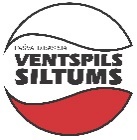 LATVIJAS REPUBLIKAPAŠVALDĪBAS  SIA “VENTSPILS  SILTUMS”Vienotais reģistrācijas Nr. 40003007655Talsu ielā 84, Ventspilī, LV- 3602Tālrunis 636 02 200, fakss 636 02 210,  e-pasts: vent.siltums@ventspils.lvPašvaldības SIA „Ventspils siltums” paziņo par lēmumu iepirkuma procedūrā „Šķeldas katla AK6000 pelnu izvades transportieru piegāde katlu mājā Brīvības ielā 38, Ventspilī” ar identifikācijas Nr. VS 2020/3Pasūtītājs: pašvaldības SIA „Ventspils siltums”, vienotais reģistrācijas numurs 40003007655, Talsu iela 84, Ventspils, LV-3602, tālr.: +371 636 02200.Iepirkuma procedūra: cenu aptauja saskaņā ar Ventspils pilsētas domes 2020.gada 13.marta lēmuma Nr.28 2.3.punktuIepirkuma priekšmeta īss apraksts: šķeldas katla AK6000 pelnu izvades transportieru piegāde katlu mājā Brīvības ielā 38, Ventspilī.Iepirkuma līguma slēgšanas tiesības piešķirtas:SIA „Ucon”, reģ. Nr. 41203070834, piedāvātā līgumcena 12 628,00 EUR.Lēmuma par iepirkuma līguma slēgšanas tiesību piešķiršanu pieņemšanas datums: 28.05.2020.